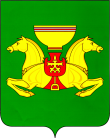 О внесении изменений в постановлениеАдминистрации Аскизского  района Республики Хакасия от 17.02.2021 №104-п «Об итогах реализации Муниципальной программы «Устойчивое развитие сельских территорий на 2014-2017 годыи на период до 2020 года» за 2020 год»Руководствуясь ст.ст. 35, 40 Устава муниципального образования Аскизский район от 20.12.2005, Администрация Аскизского района Республики Хакасия постановляет:1. Внести изменения в отчет о реализации Муниципальной  программы «Устойчивое развитие сельских территорий на 2014-2017 годы и на период до 2020 года» за 2020 год, утвержденный постановлением  Администрации Аскизского района Республики Хакасия от 17.02.2021 №104-п, изложив его в новой редакции, согласно приложению к постановлению.2.  Направить настоящее постановление для опубликования в редакцию газеты «Аскизский труженик» и разместить на официальном сайте Администрации Аскизского района Республики Хакасия.Глава Администрации                                                                          А.В.Челтыгмашев                             Приложение                                                                   к постановлению Администрации                                                                                                Аскизского района Республики Хакасия                                                     от  30.03.2021       №237-п                                                       ОТЧЕТо реализации Муниципальной программы«Устойчивое развитие сельских территорий на 2014-2017 годы и на период до 2020 года» за 2020 годВ целях реализации государственной политики, направленной на развитие сельского хозяйства и создание комфортных условий для граждан, проживающих в сельской местности, постановлением Правительства Республики Хакасия от 19.11.2012г. №781 утверждена государственная программа Республики Хакасия «Развитие агропромышленного комплекса Республики Хакасия и социальной сферы на селе на 2013-2020 годы».	  Администрацией Аскизского района Республики Хакасия утверждена Муниципальная программа «Устойчивое развитие сельских территорий на 2014-2017 годы и на период до 2020 года» (постановление от 21.11.2013г. № 1787-п). - удовлетворение потребностей сельского населения, в том числе молодых семей и молодых специалистов, в благоустроенном жилье, привлечение и закрепление в сельской местности молодых специалистов;- повышение уровня комплексного обустройства населенных пунктов, расположенных в сельской местности, объектами социальной и инженерной инфраструктуры.   В 2020 году из федерального бюджета, бюджета  Республики Хакасия и бюджета МО Аскизский район РХ профинансированы мероприятия на  11 066,82   тыс. рублей (при плане 11 286,82 тыс.рублей). 	   В 2020 году на предоставление социальных выплат на улучшение жилищных условий гражданам были  предусмотрены субсидии из  федерального бюджета и бюджета Республики Хакасия в размере 864,91 тыс.рублей (фактическое освоение – 864,90 тыс.рублей), в бюджете Аскизского района предусмотрено финансирование в размере  200,09 тыс.рублей  (фактическое освоение – 194,60 тыс. рублей). На строительство жилых домов (квартир) на сельских территориях, предоставляемых гражданам по договору найма, в бюджете Аскизского района предусмотрено финансирование в размере  10 221,82 тыс.рублей  (фактическое освоение – 10 007,32 тыс. рублей).Согласно методике проведения оценки эффективности реализации Муниципальной программы «Устойчивое развитие сельских территорий на 2014-2017 годы и на период до 2020 года»Оценка достижения планового значения целевого индикатора 1:О = =1   Уровень достигнутых значений целевых индикаторов по программе:Уо =  = 1Коэффициент  Финансового обеспечения программы:Иб =  =0,98     Оценка  эффективности реализации программы:Эп =  = 1,02Эффективность реализации программы  высокая.Отчетоб оценке эффективности реализации  Муниципальной программы «Устойчивое развитие сельских территорий на 2014-2017 годы и на период до 2020 года» за  2020 годПредложения по дальнейшей реализации программы: продлить срок действия Муниципальной программы «Устойчивое развитие сельских территорий на 2014 -2017 годы и на период до 2020 года» на 2021 - 2026 годы.РОССИЙСКАЯ  ФЕДЕРАЦИЯАДМИНИСТРАЦИЯАСКИЗСКОГО  РАЙОНА РЕСПУБЛИКИ  ХАКАСИЯРОССИЙСКАЯ  ФЕДЕРАЦИЯАДМИНИСТРАЦИЯАСКИЗСКОГО  РАЙОНА РЕСПУБЛИКИ  ХАКАСИЯРОССИЯ  ФЕДЕРАЦИЯЗЫ ХАКАС РЕСПУБЛИКАЗЫНЫНАСХЫС  АЙМАFЫНЫНУСТАF-ПАСТААРОССИЯ  ФЕДЕРАЦИЯЗЫ ХАКАС РЕСПУБЛИКАЗЫНЫНАСХЫС  АЙМАFЫНЫНУСТАF-ПАСТААПОСТАНОВЛЕНИЕПОСТАНОВЛЕНИЕПОСТАНОВЛЕНИЕот  30.03.2021с.Аскизс.Аскизс.Аскиз                    № 237-п           Целью программы  является создание комфортных условий жизнедеятельности в сельской местности Аскизского района Республики Хакасия.            Цель достигается при выполнении следующих мероприятий:Целевое назначение средств субсидииРазмер софинансирования за счет районного бюджета (тыс.руб.)Размер субсидии из республиканского бюджета (тыс.руб.)1.1.Предоставление социальной выплаты молодой семье на строительство жилого дома194,60864,901.2Строительство жилых домов (квартир) на сельских территориях, предоставляемых гражданам по договору найма10 007,320ИТОГО10 201,92864,90п/пНаименование показателейЕд. изм.Фактическое значение показателей за год, предшествующий отчетномуПлановое значение показателей на 2020годФактическое значение показателей за 2020 годПричиныотклонений фактических значений показателей от плановых1234567объемы финансированиятыс.   руб.1 465,5311 286,8211066,82Задача №1Удовлетворение потребностей граждан, в том числе молодых семей и молодых специалистов, в благоустроенном жилье, привлечение и закрепление  в сельской местности молодых специалистовтыс.   руб1 566,9411 286,8211066,82целевой индикатор  1ввод (приобретение) жилья для граждан, проживающих в сельской местности, в том числе молодых семей и специалистовм2180,3115,5115,5Значение оценки эффективности реализации подпрограммы (заполняются 4 и 6 столбцы)1,02